Key Terms: Know the DefinitionsApartheidAfrikanerGenocideDarfurRefugeeScarcityExterminationPandemicEpidemicEnvironmental FactorsWhere was Apartheid practiced?What was the purpose of Apartheid?A famous leader of the ANC that would eventually become the first black president of South Africa:What are some reasons for genocide?Why was genocide breaking out in Darfur?What is life like for a refugee?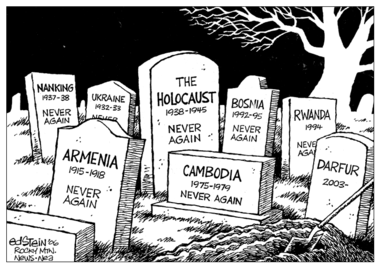 What is the message the artist is trying to communicate in this cartoon?Key Terms: Know the DefinitionsApartheidAfrikanerGenocideDarfurRefugeeScarcityExterminationPandemicEpidemicEnvironmental FactorsWhere was Apartheid practiced?What was the purpose of Apartheid?A famous leader of the ANC that would eventually become the first black president of South Africa:What are some reasons for genocide?Why was genocide breaking out in Darfur?What is life like for a refugee?What is the message the artist is trying to communicate in this cartoon?